Формат представления сообщения российской организации - плательщика страховых взносов о наделении обособленного подразделения 
(включая филиал, представительство), созданного на территории Российской Федерации, которому открыт счет в банке, полномочиями 
(о лишении полномочий) начислять и производить выплаты и вознаграждения в пользу физических лиц в электронной формеI. ОБЩИЕ СВЕДЕНИЯ1. Настоящий формат описывает требования к XML файлам (далее – файл обмена) передачи в налоговые органы в электронной форме сообщения российской организации - плательщика страховых взносов о наделении обособленного подразделения (включая филиал, представительство), созданного на территории Российской Федерации, которому открыт счет в банке, полномочиями (о лишении полномочий) начислять и производить выплаты и вознаграждения в пользу физических лиц.2. Номер версии настоящего формата 5.02, часть DL.II. ОПИСАНИЕ ФАЙЛА ОБМЕНА3. Имя файла обмена должно иметь следующий вид:R_Т_A_K_О_GGGGMMDD_N, где:R_Т – префикс, принимающий значение UT_SBNADPOL;A_K – идентификатор получателя информации, где: A – идентификатор получателя, которому направляется файл обмена, K – идентификатор конечного получателя, для которого предназначена информация из данного файла обмена. Каждый из идентификаторов (A и K) имеет вид для налоговых органов – четырехразрядный код налогового органа;О – идентификатор отправителя информации, имеет вид:для организаций - девятнадцатиразрядный код (идентификационный номер налогоплательщика (далее - ИНН) и код причины постановки на учет (далее - КПП) организации (обособленного подразделения);для физических лиц – двенадцатиразрядный код (ИНН физического лица, при наличии. При отсутствии ИНН – последовательность из двенадцати нулей);GGGG – год формирования передаваемого файла, MM – месяц, DD – день;N – идентификационный номер файла (длина – от 1 до 36 знаков. Идентификационный номер файла должен обеспечивать уникальность файла).Расширение имени файла – xml. Расширение имени файла может указываться как строчными, так и прописными буквами.Параметры первой строки файла обменаПервая строка XML файла должна иметь следующий вид:<?xml  version ="1.0"  encoding ="windows-1251"?>Имя файла, содержащего XML схему файла обмена, должно иметь следующий вид:UT_SBNADPOL_1_550_00_05_02_xx, где хх – номер версии схемы.Расширение имени файла – xsd.XML схема файла обмена приводится отдельным файлом и размещается на сайте Федеральной налоговой службы.4. Логическая модель файла обмена представлена в виде диаграммы структуры файла обмена на рисунке 1 настоящего формата. Элементами логической модели файла обмена являются элементы и атрибуты XML файла. Перечень структурных элементов логической модели файла обмена и сведения о них приведены в таблицах 4.1-4.9 настоящего формата.Для каждого структурного элемента логической модели файла обмена приводятся следующие сведения:наименование элемента. Приводится полное наименование элемента;сокращенное наименование (код) элемента. Приводится сокращенное наименование элемента. Синтаксис сокращенного наименования должен удовлетворять спецификации XML;признак типа элемента. Может принимать следующие значения: «С» – сложный элемент логической модели (содержит вложенные элементы), «П» – простой элемент логической модели, реализованный в виде элемента XML файла, «А» – простой элемент логической модели, реализованный в виде атрибута элемента XML файла. Простой элемент логической модели не содержит вложенные элементы;формат элемента. Формат элемента представляется следующими условными обозначениями: Т – символьная строка; N – числовое значение (целое или дробное).Формат символьной строки указывается в виде Т(n-k) или T(=k), где: n – минимальное количество знаков, k – максимальное количество знаков, символ «-» – разделитель, символ «=» означает фиксированное количество знаков в строке. В случае, если минимальное количество знаков равно 0, формат имеет вид Т(0-k). В случае, если максимальное количество знаков не ограничено, формат имеет вид Т(n-).Формат числового значения указывается в виде N(m.k), где: m – максимальное количество знаков в числе, включая знак (для отрицательного числа), целую и дробную часть числа без разделяющей десятичной точки, k – максимальное число знаков дробной части числа. Если число знаков дробной части числа равно 0 (то есть число целое), то формат числового значения имеет вид N(m).Для простых элементов, являющихся базовыми в XML, например, элемент с типом «date», поле «Формат элемента» не заполняется. Для таких элементов в поле «Дополнительная информация» указывается тип базового элемента;признак обязательности элемента определяет обязательность наличия элемента (совокупности наименования элемента и его значения) в файле обмена. Признак обязательности элемента может принимать следующие значения: «О» – наличие элемента в файле обмена обязательно; «Н» – наличие элемента в файле обмена необязательно, то есть элемент может отсутствовать. Если элемент принимает ограниченный перечень значений (по классификатору, кодовому словарю и тому подобному), то признак обязательности элемента дополняется символом «К». Например, «ОК». В случае, если количество реализаций элемента может быть более одной, то признак обязательности элемента дополняется символом «М». Например, «НМ» или «ОКМ».К вышеперечисленным признакам обязательности элемента может добавляться значение «У» в случае описания в XML схеме условий, предъявляемых к элементу в файле обмена, описанных в графе «Дополнительная информация». Например, «НУ» или «ОКУ»;дополнительная информация содержит, при необходимости, требования к элементу файла обмена, не указанные ранее. Для сложных элементов указывается ссылка на таблицу, в которой описывается состав данного элемента. Для элементов, принимающих ограниченный перечень значений из классификатора (кодового словаря и тому подобного), указывается соответствующее наименование классификатора (кодового словаря и тому подобного) или приводится перечень возможных значений. Для классификатора (кодового словаря и тому подобного) может указываться ссылка на его местонахождение. Для элементов, использующих пользовательский тип данных, указывается наименование типового элемента.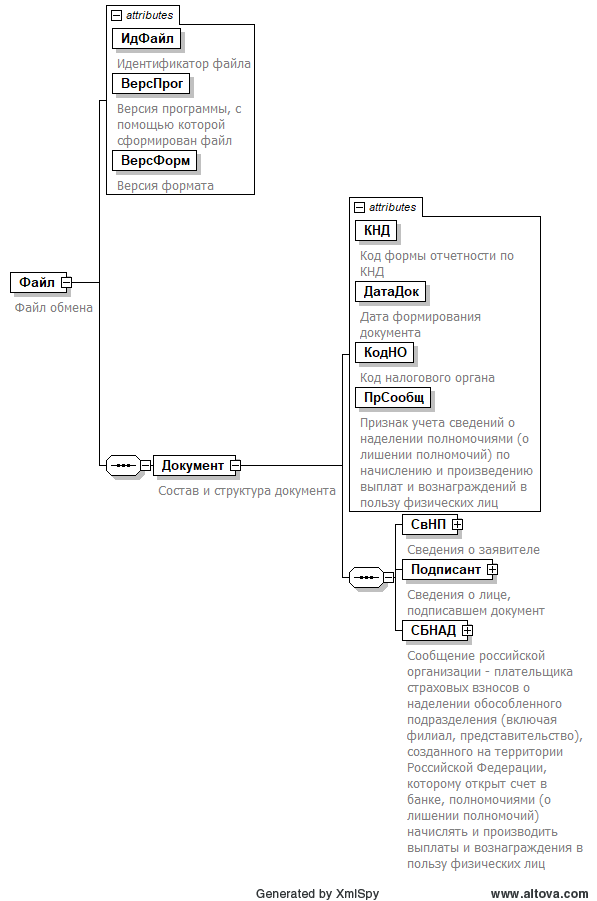 Рисунок 1. Диаграмма структуры файла обменаТаблица 4.1Файл обмена (Файл)Таблица 4.2Состав и структура документа (Документ)Таблица 4.3Сведения о заявителе (СвНП)Таблица 4.4Заявитель – российская организация (НПЮЛ)Таблица 4.5Сведения о лице, подписавшем документ (Подписант)Таблица 4.6Сведения о представителе организации (СвПред)Таблица 4.7Сообщение российской организации - плательщика страховых взносов о наделении обособленного подразделения (включая филиал, представительство), созданного на территории Российской Федерации, которому открыт счет в банке, полномочиями (о лишении полномочий) начислять и производить выплаты и вознаграждения в пользу физических лиц (СБНАД)Таблица 4.8Сведения об обособленном подразделении (филиале, представительстве) (СведОП)Таблица 4.9Фамилия, имя, отчество (ФИОТип)Приложение № 7к приказу ФНС Россииот «4» сентября 2020 г. № ЕД-7-14/632@Наименование элементаСокращенное наименование (код) элементаПризнак типа элементаФормат элементаПризнак обязательности элементаДополнительная информацияИдентификатор файлаИдФайлAT(1-255)ОУСодержит (повторяет) имя сформированного файла (без расширения)Версия программы, с помощью которой сформирован файлВерсПрогAT(1-40)ОВерсия форматаВерсФормAT(1-5)ОПринимает значение: 5.02  Состав и структура документаДокументСОСостав элемента представлен в таблице 4.2 Наименование элементаСокращенное наименование (код) элементаПризнак типа элементаФормат элементаПризнак обязательности элементаДополнительная информацияКод формы отчетности по КНДКНДAT(=7)ОКТиповой элемент <КНДТип>. Принимает значение: 1112536  Дата формирования документаДатаДокAT(=10)ОТиповой элемент <ДатаТип>.
Дата в формате ДД.ММ.ГГГГКод налогового органаКодНОAT(=4)ОКТиповой элемент <СОНОТип> Признак учета сведений о наделении полномочиями (о лишении полномочий) по начислению и произведению выплат и вознаграждений в пользу физических лицПрСообщAT(=1)ОКПринимает значение:1 – о наделении полномочиями по начислению и произведению выплат и вознаграждений в пользу физических лиц   |2 – о лишении полномочий по начислению и произведению выплат и вознаграждений в пользу физических лиц  Сведения о заявителеСвНПСОСостав элемента представлен в таблице 4.3 Сведения о лице, подписавшем документПодписантСОСостав элемента представлен в таблице 4.5 Сообщение российской организации - плательщика страховых взносов о наделении обособленного подразделения (включая филиал, представительство), созданного на территории Российской Федерации, которому открыт счет в банке, полномочиями (о лишении полномочий) начислять и производить выплаты и вознаграждения в пользу физических лицСБНАДСОСостав элемента представлен в таблице 4.7 Наименование элементаСокращенное наименование (код) элементаПризнак типа элементаФормат элементаПризнак обязательности элементаДополнительная информацияЗаявитель – российская организацияНПЮЛСОСостав элемента представлен в таблице 4.4 Наименование элементаСокращенное наименование (код) элементаПризнак типа элементаФормат элементаПризнак обязательности элементаДополнительная информацияНаименование российской организацииНаимОргAT(1-1000)ОИНН организацииИННЮЛAT(=10)ОТиповой элемент <ИННЮЛТип> КППКППAT(=9)ОТиповой элемент <КППТип> ОГРНОГРНAT(=13)ОТиповой элемент <ОГРНТип> Наименование элементаСокращенное наименование (код) элементаПризнак типа элементаФормат элементаПризнак обязательности элементаДополнительная информацияПризнак лица, подписавшего документПрПодпAT(=1)ОКПринимает значение: 1 – руководитель организации   | 2 – представитель организацииИНН физического лицаИННФЛAT(=12)НТиповой элемент <ИННФЛТип> Номер контактного телефонаТлфAT(1-20)НФамилия, имя, отчество руководителя организации либо представителя организацииФИОСОТиповой элемент <ФИОТип>. Состав элемента представлен в таблице 4.9 Сведения о представителе организацииСвПредСНУСостав элемента представлен в таблице 4.6.Элемент обязателен при <ПрПодп> = 2Наименование элементаСокращенное наименование (код) элементаПризнак типа элементаФормат элементаПризнак обязательности элементаДополнительная информацияНаименование и реквизиты документа, подтверждающего полномочия представителя организацииНаимДокAT(1-120)ОНаименование элементаСокращенное наименование (код) элементаПризнак типа элементаФормат элементаПризнак обязательности элементаДополнительная информацияКоличество обособленных подразделений (включая филиалы, представительства)КолОПAN(4)ОСведения об обособленном подразделении (филиале, представительстве)СведОПСОМСостав элемента представлен в таблице 4.8 Наименование элементаСокращенное наименование (код) элементаПризнак типа элементаФормат элементаПризнак обязательности элементаДополнительная информацияПризнак обособленного подразделенияПрОПAT(=1)ОКПринимает значение: 1 – филиал   | 2 – представительство   | 3 – иное обособленное подразделениеКППКППAT(=9)ОТиповой элемент <КППТип> Дата наделения полномочиями (лишения полномочий) по начислению и произведению выплат и вознаграждений в пользу физических лицДатаПолнAT(=10)ОТиповой элемент <ДатаТип>.
Дата в формате ДД.ММ.ГГГГНаименованиеНаимФПAT(1-1000)НУказывается наименование филиала, представительства, иного обособленного подразделенияНаименование элементаСокращенное наименование (код) элементаПризнак типа элементаФормат элементаПризнак обязательности элементаДополнительная информацияФамилияФамилияAT(1-60)ОИмяИмяAT(1-60)ООтчествоОтчествоAT(1-60)Н